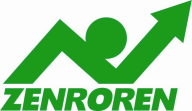 NO!戦争法! 会期延長するな！会期延長など言語道断です。延長された場合は、たたかいの手をゆるめず7月も引き続き以下の行動を行います。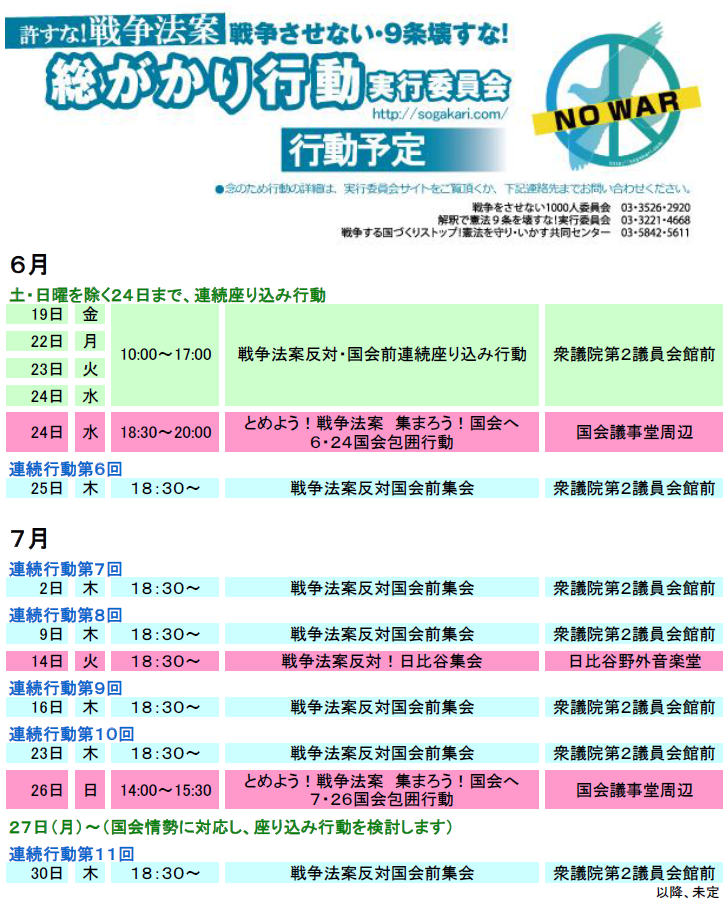 ◆国会前連続座り込み行動6月24日まで　10：00～17：00　全労連など憲法共同センターは参院議員会館寄りに集合◆6・24国会包囲行動（2万人規模）6月24日　18：30～20：00　　　全労連など憲法共同センターは国会図書館前集合★中央行動（第２次最賃デー）　※全国で多様な行動
　　日時：6月24日（水）12：00～16：30　　　　　　　 12：00～　厚労省・人事院前要求行動
　　　　　　　　 14：15～　国会請願デモ
　　　　　　　　 15：00～　国会行動　　　　　　＊ほかに厚労省や中小企業庁等との交渉　　　　　　主催：春闘共闘、全労連◆国会前木曜連続行動引き続き、6月25日から7月末まで　18：30～19：30　全労連など憲法共同センターは参院議員会館寄りに集合◆7・14戦争法案反対！日比谷集会7月14日（火）18：30～　日比谷野外音楽堂◆7・26国会包囲行動7月26日（日）14：00～15：30　全労連など憲法共同センターは国会図書館前集合◆7月の「9の日」行動は、かつてない規模で成功させましょう。